				     	                   Unit  6– Probability Independent Events By the end of this lesson you will be able to ____________________________________________________.What is Probability?______________________________________________________________________.	What three ways can probability can be represented? 	1) _____________________ 2) ______________________ 3) ____________________	What values represent Certain? 			_______	_______	_______	What values represent As Likely As Not? 	_______	_______	_______	What values represent Impossible? 		_______	_______	_______What are independent events? ______________________________________________________________.	How is rolling a die an independent event?	How is flipping a coin an independent event? Example 1: Using an Area ModelWhat is the probability that you can roll a ______ on a die and flip ________ up on a coin?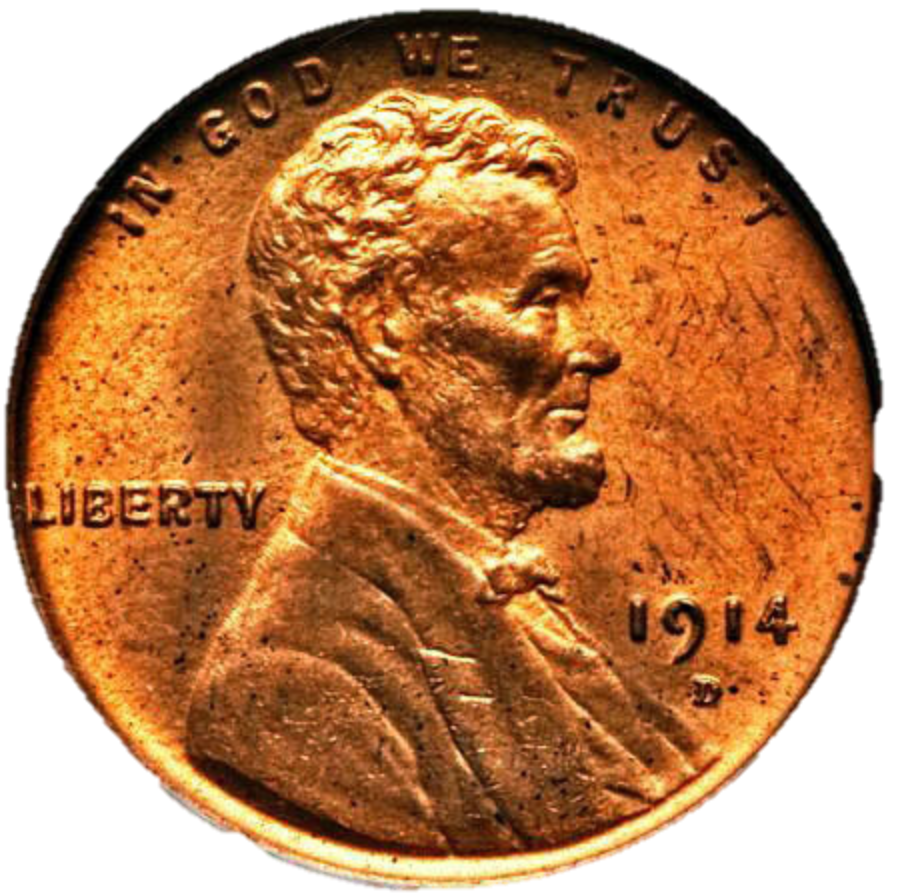 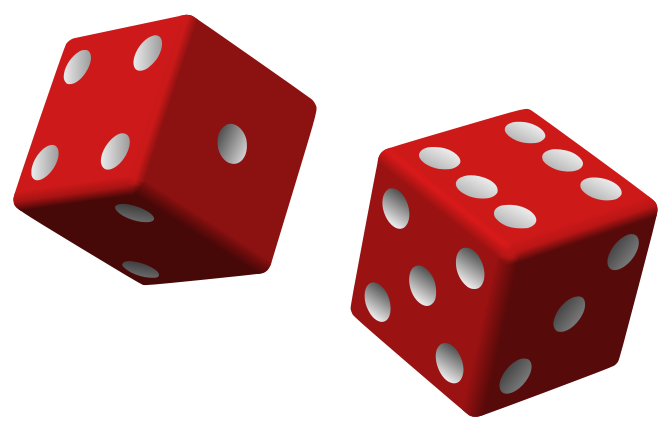 Example 2: Using MultiplicationWhat is the probability that you can flip ___________ up on a coin and roll a _______ on a 12-sided die? 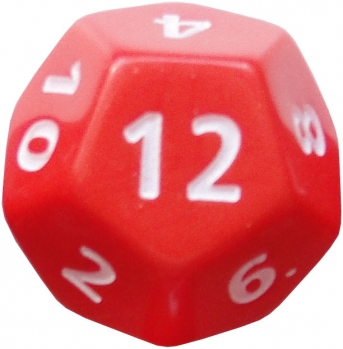 What is the probability for the first event to occur? ____________	2nd Event to occur? ___________What operation will you use to determine the probability of these events occurring together? ________What is the probability for these events to occur together?As a fraction? _________		As a decimal? _________		As  a percent? ________Example 3: With Replacement 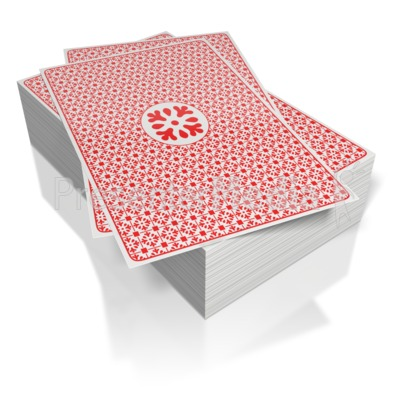 What is the probability that you can pick a red card put it back in the deck and pick the black card?What is the probability for the first event to occur? ____________	2nd Event to occur? ___________What operation will you use to determine the probability of these events occurring together? ________What is the probability for these events to occur together?As a fraction? _________		As a decimal? _________		As  a percent? ________Example 4: With Replacement What is the probability that you can pick the Ace of Hearts, put it back in the deck, and pick the King of Clubs? What is the probability for the first event to occur? ____________	2nd Event to occur? ___________What operation will you use to determine the probability of these events occurring together? ________What is the probability for these events to occur together?As a fraction? _________		As a decimal? _________		As  a percent? ________Math 7					     	    Unit  – Probability Your Turn to Practice. [fill in the missing information for each problem using the video]Find the probability of the events. Write as a fraction, decimal and a percent. Round to the nearest thousandths when necessary. Probability of rolling an _______ number on a standard die and flipping a _________. Probability of choosing two vowels, with replacement, from the word ___________________.Probability of picking an _______ number, putting it back, and then picking a multiple of _____, from the numbers ____________. Probability of rolling a die three times, all coming up _________ numbers. Probability of picking a red gumball, replace it and then choose a blue gumball, from ______ red and ______ blue gumballs. 